Patient Name: _________________________________________________________________Gender: ________________________________  Date of Birth: __________________________  Address: _____________________________________________________________________City: _________________________  State: ________________  Zip Code: ________________Best Contact Phone Number: ______________________________ OK to text? ____________Email Address: ________________________________________________________________Emergency Contact: ____________________________________________________________Emergency Contact Phone Number: _______________________________________________Relationship to Patient: _________________________________________________________GUARANTOR INFORMATION – IF DIFFERENT FROM ABOVEName: _______________________________________________________________________Relationship to Patient: _________________________________________________________Address: _____________________________________________________________________City: _________________________  State: ________________  Zip Code: ________________How did you hear about our office? Please mark all that apply.______ Google Search     ______ Radio     ______ Internet Ad     ______ Social Media Referred by a healthcare professional, family member, or friend: _______________________Other (please specify): _________________________________________________________Insurance Company: _____________________________________________________________Employer of Policy Holder: ________________________________________________________Name of Policy Holder: ___________________________________________________________Relationship to Patient:  __________________________________________________________Insurance Claim(s) Address: _______________________________________________________Insurance Claim Phone Number:  ___________________________________________________Policy Holder DOB: ________________________________ Gender: _______________________Insurance ID Number: _________________________ Group Number:  _____________________Effective Date: __________________________________________________________________Secondary Insurance Company Name (optional):   ______________________________________ASSIGNMENT OF BENEFITSI assign all medical and/or surgical benefits to which I am entitled including major medical, Medicare, private insurance and any other health plan to Respira Airway, Snoring, TMJ, + Myofunctional Therapy. This agreement will remain in effect until revoked by me in writing. A photocopy of this assignment is to be considered as valid as an original. I understand that I am financially responsible for all charges, and I authorize said assignee to release all information necessary to secure payment. *** PAYMENT IS EXPECTED AT THE TIME SERVICES ARE RENDERED ***Printed Name: _________________________________________________________________Signature: _____________________________________________ Date: __________________This notice describes how medical information about you may be used and disclosed and how you can get access to this information. This notice of Privacy Practices describes how we may use and disclose your protected health information (PHI) to carry out treatment, payment of health care operations and for other purposes that are permitted or required by law. It also describes your rights to access and control your PHI that may identify you and that relates to your past, present or future physical or mental health or condition and related health care services. USES AND DISCLOSURES OF PROTECTED HEALTH INFORMATIONYour PHI may be used and disclosed by your Vivos dentist, Vivos office staff and others outside of our office that are involved in your care and treatment for the purpose of providing health care services to you, to pay your health care bills, to support the operation of the practice, and any other use required by law. Treatment: We will use and disclose your protected health information to provide, coordinate, or manage your healthcare with any related health services. This includes the coordination or management of your health care with a third party. For example, we would disclose you PHI as necessary, to a durable medical equipment company that provides care to you. Your PHI may be provided to a physician to whom you have been referred to ensure that the physician has the necessary information to diagnose or teat you. Payment: Your PHI will be used, as needed, to obtain payment for your health care services; for example, obtaining approval for an overnight sleep study may require that your relevant protected health information be disclosed to obtain approval or authorization. Healthcare Operations: We may use or disclose you PHI, as necessary, to contact you to remind you of your appointment. We may also call you by name in the waiting room when your doctor is ready to see you. We may use or disclose your PHI in the following situations without your authorization. These situations include, as required by law, public health issues as required by law, communicable diseases, abuse or neglect, FDA requirements, legal proceedings, law enforcements, coroners, criminal activities, military activities and nation security, and worker’s compensation. Under the law, we must make disclosures when required by the Secretary of the Department of Health and Human Services to investigate or determine our compliance with the requirements of section 164.500. Other permitted and required uses and disclosures will be made only with your consent, authorization, or opportunity to object unless required by law. You may revoke the authorization at any time, in writing, except to the extent that your physician’s practice has taken an action in reliance on the use of disclosure indicated in the authorization. Acknowledgement of Review of Notice of Privacy PracticesI have reviewed this office’s Notice of Privacy Practices, which explains how my medical information will be used and disclosed. I understand that I am entitled to receive a copy of this document.Signature of patient or guarantor: _________________________________________________________Patient Name: _______________________________________ Date of Birth: _______________I authorize the release of information including the diagnosis, records; examination rendered to me and claims information. This information may be released to: 	Spouse: _________________________________________________________________	Child(ren): _______________________________________________________________	Healthcare Provider (Mayo Clinic, Olmsted Medical Center, etc.):  ___________________	Information is not to be released to anyoneThis release of information will remain in effect until terminated by me in writing. For messages, please call:  	My home phone	My work phone	My cell phoneOther (please list): ________________________________________________________If unable to reach me:	You may leave a detailed message	Please leave a message asking me to return your callThe best time to reach me is (day) ____________________ between (time) _________________Signature: _________________________________________ Date: _______________________PATIENT INFORMATIONPatient Name: _________________________________________ Date of Birth: _____________Chief Complaint(s): ______________________________________________________________Name of Primary Care Provider:  ___________________________________________________SLEEP HISTORYLights Out: ___________ AM/PM (circle one)  	Lights On: ___________ AM/PM (circle one)Number of awakenings during the night: _____ Trips to the bathroom during the night: ______Do you take any sleep aids to help you sleep? (circle one)   Yes    or    NoIf yes, what kind(s)? _____________________________________________________________MEDICATIONS1. _______________________________________	5. _____________________________2. _______________________________________	6. _____________________________3. _______________________________________	7. _____________________________4. _______________________________________	8. _____________________________Do you have a history of any of the following?PAST MEDICAL HISTORY1. _______________________________________	5. _____________________________2. _______________________________________	6. _____________________________3. _______________________________________	7. _____________________________4. _______________________________________	8. _____________________________PAST SURGICAL HISTORY1. _______________________________________	5. _____________________________2. _______________________________________	6. _____________________________3. _______________________________________	7. _____________________________4. _______________________________________	8. _____________________________Have you ever had your tonsils and/or adenoids surgically removed? ____ Yes ____ NoSOCIAL HISTORYCaffeine: ______ # of cups of coffee per day                                      ______ # of cups of tea per day______ # of cans or glasses of soda per day                       ______ # of servings of chocolate/week______ # of energy drinks per dayAlcohol: _____ None   _____ Yes   ______ # of drinks per day  _____ # of drinks per weekTobacco: _____ None  _____ Yes  ______ # of packs per day  _____ # of yearsRecreational drugs (marijuana, cocaine, etc): _____ None _____ Yes (please list): ____________ALLERGY HISTORY____ None known  ____ Yes, to: ___________________________________________________Pets: ____ No  ____ YesIf yes, how many? _______  What type of pet(s)? ______________________________________Do any pets sleep in your child’s bedroom? ____ No  ____ YesIf yes, which pet(s)? _____________________________________________________________FAMILY HISTORYDo you have a family history of any of the following medical illnesses? REVIEW OF SYMPTOMSREVIEW OF SYMPTOMS CONTINUEDREVIEW OF SYMPTOMS CONTINUEDPatient Name: _____________________________________ Date of Birth: _________________Have you ever had a sleep test administered?  ____ No    ____ YesIf yes, when did you have your last sleep test? ________________________________________Have you been diagnosed with sleep apnea? ____ No  ____ YesDo you currently use a CPAP or sleep appliance for sleep apnea? ____ No   ____ YesIf yes, are you happy with your CPAP or sleep appliance? ____ No   ____ YesIf you are not happy, please tell us why: _____________________________________________How often do you get out of bed to use the restroom during the night?  ___________________Height: ____________  Weight: _____________  DOB: _____________  Gender: ____________Please choose a response that relates to your/your child’s symptoms to each question. The questionnaire consists of 3 categories related to the risk of having sleep apnea. Patients can be classified into high risk or low risk based on their responses to the individual items and their overall scores in the symptom categories.Categories and scoring:Category 1: items 1, 2, 3, 4, and 5;Item 1: if ‘Yes,’ assign 1 pointItem 2: if ‘c’ or ‘d’ is the response, assign 1 pointItem 3: if ‘a’ or ‘b’ is the response, assign 1 pointItem 4: if ‘a’ is the response, assign 1 pointItem 5: if ‘a’ or ‘b’ is the response, assign 2 pointsAdd points. Category 1 is positive if the total score is 2 or more points.Category 2: items 6, 7, and 8;Item 6: if ‘a’ or ‘b’ is the response, assign 1 pointItem 7: if ‘a’ or ‘b’ is the response, assign 1 pointItem 8: if ‘a’ is the response, assign 1 pointAdd points. Category 2 is positive if the total score is 2 or more points. Category 3 is positive if the answer to item 10 is ‘yes’ or if the BMI of the patient is greater than 30kg/m2. High risk: if there are 2 or more categories where the score is positive.Low risk: if there is only 1 or no categories where the score is positive.Additional Question: item 9 should be noted separately. Name: __________________________________________ DOB: _________________________Date: ____________________________________________ Gender: ______________________ How likely are you to doze off or fall asleep in the situations described below, in contrast to feeling just tired? Even if you have not done some of these things in the last month, try to imagine how they would have affected you. Use the following scale to choose the most appropriate number for each situation: 0  - Would never doze1  - Slight chance of dozing2  - Moderate chance of dozing3  - High chance of dozing ***It is important that you answer each question as best as you can.***Situation 								Chance of dozing (out of 3) Score Interpretation: I, ___________________________, have attempted or do not desire to use CPAP (continuous positive air pressure) to manage my sleep related breathing disorder (OSA – Obstructive Sleep Apnea) and find it intolerable to use on regular basis for the following reason(s): I, _________________________________ , agree and give my permission for Respira and their respective doctors to use pictures of my smile, both before and after, in the capacity of case presentation. I understand that my photos, both before and after, may be used in:Social media posts (Instagram and Facebook), company website gallery, as well as in-office photography, hanging on the wall in the waiting room, in operatories, and in a compilation book for case presentation. I understand that these photos will not be used for any other commercial purposes without my written consent. By designating the appropriate box below, I grant my permission in the following manner:____ I authorize and permit Respira to use my smile photos, full-face photos, first name and a brief story about my smile in all forms of media release as outlined above.____ I authorize and permit Respira to use my smile photos, full-face photos,and first name but no brief story about my smile in all forms of media release as outlined above. ____ I authorize and permit Respira to use only my smile photos, but not my first name in all forms of media release as outlined above.  Name of patient: ________________________________________Signature: _____________________________________________ Date: _________________                    Patient, Legal Guardian or Authorized Representative	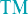 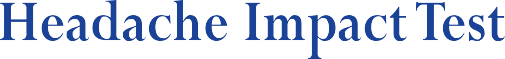 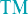 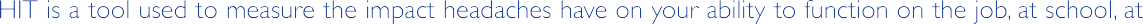 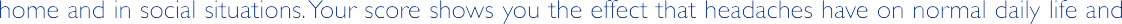 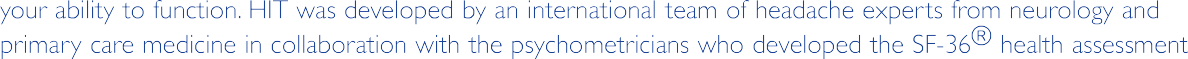 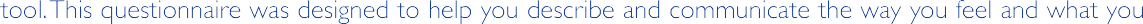 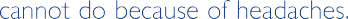 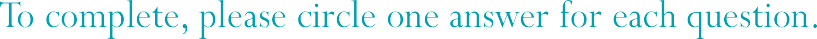 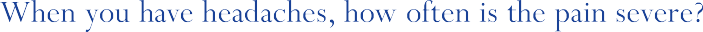 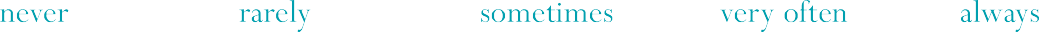 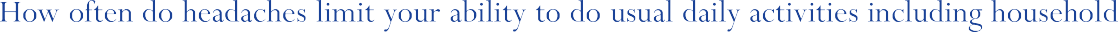 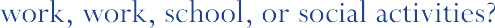 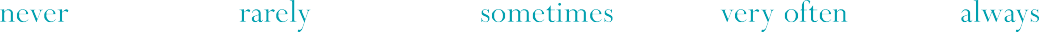 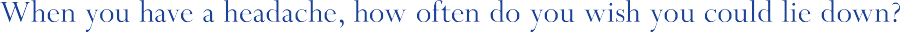 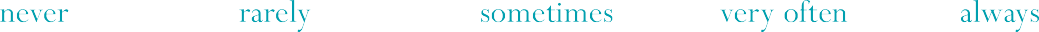 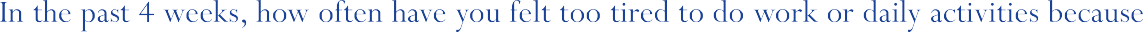 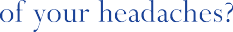 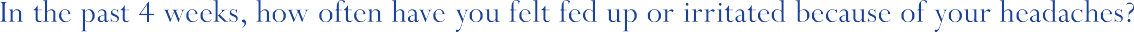 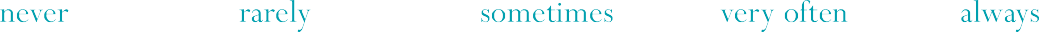 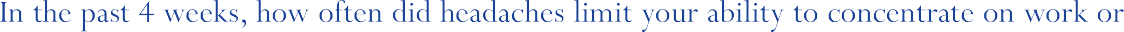 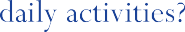 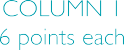 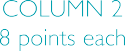 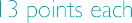 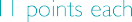 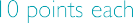 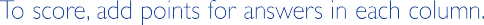 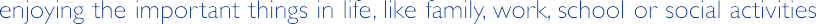 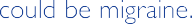 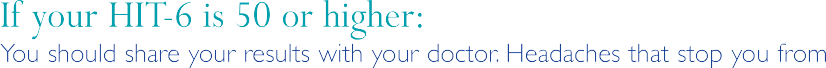 